БАШКОРТОСТАН РЕСПУБЛИКАҺЫ БӨРЙӘН РАЙОНЫ МУНИЦИПАЛЬ РАЙОНЫНЫҢ ИСКЕ СОБХАНҒОЛ АУЫЛ  СОВЕТЫ АУЫЛ БИЛӘМӘҺЕ ХАКИМИӘТЕ 453580, ИСКЕ СОБХАНҒОЛ АУЫЛЫСАЛАУАТ УРАМЫ, 38. тел. (34755) 3-68-00АДМИНСТРАЦИЯ СЕЛЬСКОГОПОСЕЛЕНИЯ СТАРОСУБХАНГУЛОВСКИЙ СЕЛЬСОВЕТМУНИЦИПАЛЬНОГО РАЙОНАБУРЗЯНСКИЙ РАЙОН РЕСПУБЛИКИ БАШКОРТОСТАН453580, с. Старосубхангуловоул. Салавата, 38 тел. (34755) 3-68-00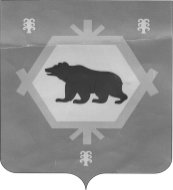 ___________________________________________________________________________________________КАРАР                                                              ПОСТАНОВЛЕНИЕ«      »                 2017 й.                  №_____                       «      »                 2017 г.Об утверждении Плана мероприятийпо проведению «Года Экологии в 2017 году в сельском поселении Старосубхангуловский сельсовет муниципального района Бурзянский район Республики Башкортостан»На основании Указа Главы Республики Башкортостан  от 23 июня 206 года № УГ-132 «Об объявлении в Республике Башкортостан 2017 года Годом экологии и особо охраняемых природных территорий»ПОСТАНОВЛЯЮ:1. Утвердить прилагаемый План мероприятий по проведению года Экологии в администрации сельского поселения Старосубхангуловский сельсовет муниципального района Республики Башкортостан (Приложение ).2. Настоящее постановление обнародовать на информационном стенде Администрации сельского поселения Старосубхангуловский сельсовет муниципального района Бурзянский район Республики Башкортостан и опубликовать в разделе муниципальное образование на официальном сайте сельского поселения.3. Контроль за исполнением оставляю за собой.Глава сельского поселенияСтаросубхангуловский сельсовет                                             И.Б. КаскинбаевПриложение к постановлению            администрации сельского поселенияСтаросубхангуловский сельсоветмуниципального районаБурзянский районРеспублики Башкортостанот «___»января 2017г. № ____№   п/пНаименование     мероприятияОтветственный исполнитель и соисполнители мероприятияСроки   реализации мероприятияСроки   реализации мероприятия№   п/пНаименование     мероприятияОтветственный исполнитель и соисполнители мероприятияСроки   реализации мероприятияСроки   реализации мероприятия№   п/пНаименование     мероприятияОтветственный исполнитель и соисполнители мероприятияСроки   реализации мероприятияСроки   реализации мероприятия№   п/пНаименование     мероприятияОтветственный исполнитель и соисполнители мероприятияСроки   реализации мероприятияСроки   реализации мероприятияОбеспечение экологической безопасности на территории сельского поселения.Обеспечение экологической безопасности на территории сельского поселения.Обеспечение экологической безопасности на территории сельского поселения.Обеспечение экологической безопасности на территории сельского поселения.Обеспечение экологической безопасности на территории сельского поселения.Проведение сходов граждан с целью доведения информации:- о порядке обращения с отходами при их сборе и вывозе,- об охране окружающей среды,- об исполнении правил благоустройства территории поселения.Глава сельского поселения, специалисты.Весна, осень 2017г.Весна, осень 2017г.- Оформление документов для регистрации объектов в собственность в том числеГлава сельского поселения, специалисты2017г.2017г.изготовление технических паспортов, межевого плана земельных участков кладбищ, памятников, спортивных площадок.Ликвидация несанкционированных свалок на территории сельского поселения.Администрация сельского поселения2017г.2017г.Повышение эффективности деятельности по обращению с отходами:- организация работы по заключению договоров на предоставление услуг по сбору и вывозу твердых бытовых отходов и мусора с доведением процента охвата населения и юридических лиц услугой до 60%,- информационная работа с населением,- применение административной практики.Глава сельского поселения, специалистыпостояннопостоянноОрганизация мероприятий по заключению договоров с лицензированными организациями на прием и утилизацию опасных отходовПредприятия, организацииЕжегодноЕжегодноУтилизация твердых бытовых отходов2017г.2017г.Проведение рейдов по выявлению свалочных очагов на территории поселения: в лесополосах, придорожных полосах, водоохранных зонах, карьерах, применение административной практикиГлава сельского поселения, специалисты, участковый инспектор по согласованию2017г.2017г.Обеспечение сохранения зеленых насаждений сельского поселения Зирганский сельсовет, текущий ремонт и содержание объектов благоустройства, их охрана и защита.Обеспечение сохранения зеленых насаждений сельского поселения Зирганский сельсовет, текущий ремонт и содержание объектов благоустройства, их охрана и защита.Обеспечение сохранения зеленых насаждений сельского поселения Зирганский сельсовет, текущий ремонт и содержание объектов благоустройства, их охрана и защита.Обеспечение сохранения зеленых насаждений сельского поселения Зирганский сельсовет, текущий ремонт и содержание объектов благоустройства, их охрана и защита.Обеспечение сохранения зеленых насаждений сельского поселения Зирганский сельсовет, текущий ремонт и содержание объектов благоустройства, их охрана и защита.Предоставление информации населению сельского поселения через средства массовой информации (пресса, интернет), листовки, плакаты, бюллетени, проведение бесед, сходов и других мероприятии по улучшению экологической обстановки, по вопросам охраны окружающей среды.Глава сельского поселения, специалисты.1 раз в 3 месяца1 раз в 3 месяцаОрганизация работы в сфере использования, охраны, защиты объектов благоустройства (кладбищ, детских и спортивных площадок, памятников участникам ВОВ):Глава сельского поселения, специалисты.2017г.2017г.- проведение инвентаризации зеленых насаждений на территории сельского поселения,- обследование состояния зеленых насажденийшкольники, жители поселения.Глава сельского поселения, специалистыЕжегодноЕжегодносодержание и текущий ремонт зеленых насажденийГлава сельского поселения, специалисты2017г.2017г.- содержание детских и спортивных площадок,Глава сельского поселения, специалисты2017г.2017г.Содержание и текущий ремонт мест захоронений (кладбищ)Глава сельского поселения, специалисты2017г.2017г.Содержание и текущий ремонт памятников погибшим в годы Великой Отечественной войны.Глава сельского поселения, специалисты2017г.2017г.- Благоустройство населенных пунктов-привлечение индивидуальных предпринимателей, юридических и физических лиц к созданию зеленых насаждений.Глава сельского поселения, специалистыЕжегодноЕжегодноОбеспечение рационального природопользования на территории сельского поселения.Обеспечение рационального природопользования на территории сельского поселения.Обеспечение рационального природопользования на территории сельского поселения.Обеспечение рационального природопользования на территории сельского поселения.Обеспечение рационального природопользования на территории сельского поселения.Благоустройство родниковых источников на территории поселения.Администрация сельского поселения.ЕжегодноЕжегодноВыполнение мероприятий:- по проведению рейдов по выявлению нарушений в прибрежных защитных полосах,- применение административной практики,- привлечение населения к уборке сухостойных деревьев в прибрежных зонах рек, расчистке завалов,- информационно-разъяснительная работа с населением.Глава сельского поселения, специалисты, участковый полиции по согласованиюВ течение годаВ течение годаОрганизация системы экологического образованияи информирования населения о состоянии окружающей среды,формирование экологической культурыОрганизация системы экологического образованияи информирования населения о состоянии окружающей среды,формирование экологической культурыОрганизация системы экологического образованияи информирования населения о состоянии окружающей среды,формирование экологической культурыОрганизация системы экологического образованияи информирования населения о состоянии окружающей среды,формирование экологической культурыОрганизация системы экологического образованияи информирования населения о состоянии окружающей среды,формирование экологической культурыОсуществление мероприятий поэкологическому воспитанию иобразованию населения:- Проведение   экологических субботников с привлечением жителей поселения по уборке:-прилегающих к организациям и предприятиям территорий в населенных пунктах,-содержание детских и спортивных площадок,- содержание и текущий ремонт мест захоронений и памятников погибшим в годы Великой Отечественной войны.- Благоустройство населенных пунктовГлава сельского поселения, специалисты.В течение годаВ течение годаПроведение дней экологической безопасности «Экология. Безопасность. Жизнь».- в детских дошкольных и школьных заведениях, библиотеках, Домах Культуры провести занятия на тему «Сохраним планету» (конкурсы сочинений, поделок, рисунков, читательские конференции, круглые столы по проблемам экологии и т. д.).- проведение конкурса «Лучший двор»Глава сельского поселения, специалисты, руководители детских дошкольных и школьных учреждений, заведующие библиотек, директор СДК.В течение годаВ течение годаНаграждение победителей по итогам проведения экологических мероприятий.Администрация сельского поселения.В конце годаВ конце годаУчастие в предупреждении и ликвидации ЧС природного и техногенного характераУчастие в предупреждении и ликвидации ЧС природного и техногенного характераУчастие в предупреждении и ликвидации ЧС природного и техногенного характераУчастие в предупреждении и ликвидации ЧС природного и техногенного характераУчастие в предупреждении и ликвидации ЧС природного и техногенного характераВыполнение мероприятий по предотвращению выжигания сухой растительности:- проведение рейдов,- применение административной практики- информационная работа с населением.Глава сельского поселения, специалисты,участковый полиции по согласованиюЕжегодноЕжегодноВыполнение работ и мероприятий по обеспечению первичных мер пожарной безопасности в границах населенных пунктов поселения,- Опашка населенных пунктов сельского поселенияГлава сельского поселениявеснавесна- выкашивание сорной и карантинной растительности на территории поселения,Глава сельского поселения, специалистыВ течение годаВ течение года- информирование населения о ходе проведения мероприятий по борьбе с карантинными растениями.Глава сельского поселения, специалистыВ течение годаВ течение года